Guide d’entrevue téléphoniqueDisponibilitésDisponible à partir du : __________________Nombre minimum d’heures de travail souhaité par semaine : __________________Nombre maximum d’heures de travail souhaité par semaine : __________________Pour combien de temps auras-tu ces mêmes disponibilités? : _______________________________Périodes de disponibilité par jour[Les questions suivantes sont fournies à titre indicatif; n’hésitez pas à les adapter à votre réalité.]Questions de départQuestions sur la motivationQuestions sur la compréhension du posteQuestions sur la personne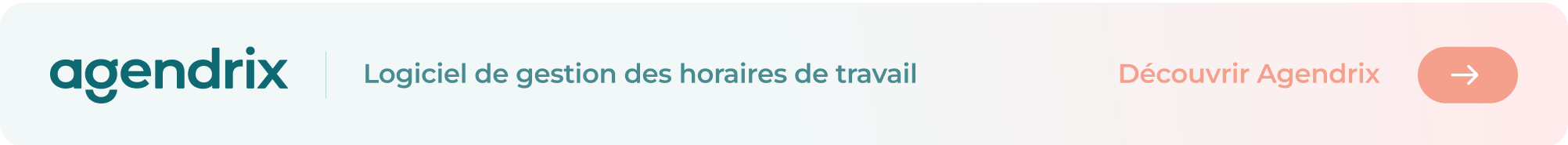 Prénom : Nom : Date de l’entrevue : Droit de travailler au pays :    Oui ☐     Non ☐Position convoitée : LundiMardiMercrediJeudiVendrediSamediDimancheDeÀQuestionNotesPourquoi cherches-tu un nouvel emploi?Comment as-tu entendu parler de notre entreprise?QuestionNotesPourquoi veux-tu travailler ici?Qu’est-ce que tu aimais le plus de tes emplois précédents?Qu’est-ce que tu aurais changé de tes emplois précédents?QuestionNotesPourquoi crois-tu avoir l’expérience nécessaire pour le poste?Es-tu disponible pour travailler les soirs et les weekends?Quel genre d’environnement de travail aimerais-tu avoir?Quelles sont tes attentes en matière de salaire?QuestionNotesQue peux-tu nous dire sur toi, ton parcours, d’où tu viens?Quels sont tes champs d’intérêt, tes loisirs et tes passions?